Oceansgate Devonport, PlymouthPhase 3 Preliminary Expression of Interest/Market ConsultationThis document does not form part of any formal tender process that may be undertaken in the future by the Council.  Information provided will not be binding and will be treated as confidential. Information contained in this form will be reviewed and may be used to inform the Council’s future strategy to deliver and develop the site and in the planning and conduct of a future procurement procedure. N.B: See Page 4 for Oceansgate Phase 3 Masterplan (Question 4).Please send all completed documentation to the following address:Electronically to oceansgate@plymouth.gov.uk  Or send a paper copy to: Plymouth City CouncilOceansgate TeamFloor 1Ballard HouseWest Hoe RoadPlymouthPL1 3BJFor queries, please contact:Tim Western, JLL 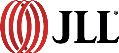 T: +44 (0) 1392 429305	E: Tim.Western@eu.jll.com 	William Lean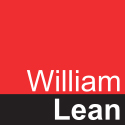 T: +44 (0) 1752 228800E: info@williamlean.com Carl Budden, Plymouth City Council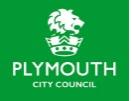 T: +44 (0) 1752 304867E: oceansgate@plymouth.gov.ukOceansgate Phase 3 MasterplanPlease refer to Question 4, where you indicate which parts of the site you are interested in. You can indicate which parts of the masterplan you are interested in via the Shape tool in Word (Insert>>Shapes), or on paper if you would prefer.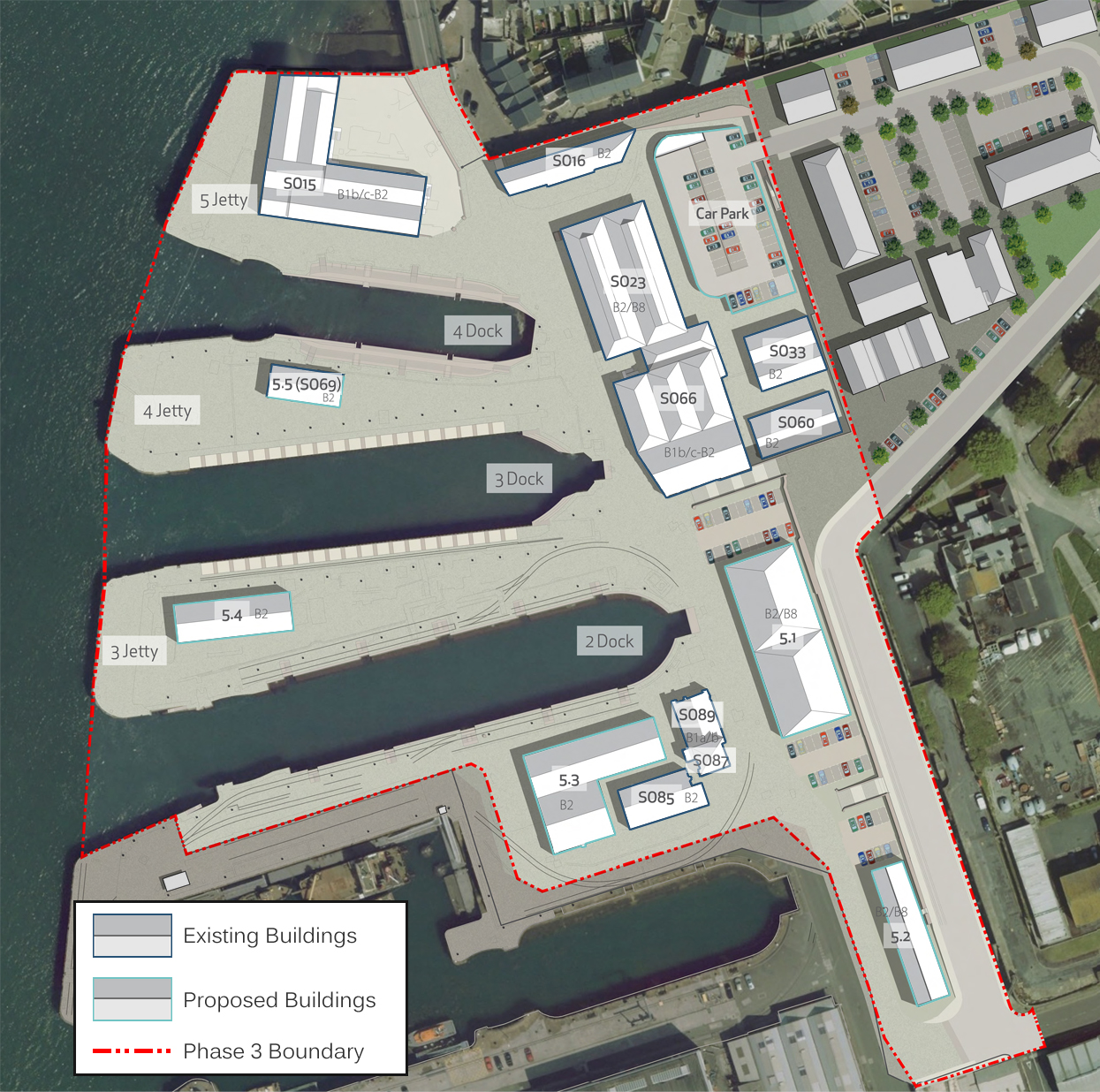 Contact Details (please include details of all partners if a joint venture or consortium):Contact Details (please include details of all partners if a joint venture or consortium):Name Name Address Address Postcode Tel number Email Website Website Type of business (including partners, and group structure):Type of business (including partners, and group structure):Type of business (including partners, and group structure):Limited Company Corporate Joint Venture Partnership Other (please specify)  Other (please specify)  Other (please specify)  Profile of business (including partners):Nationality Existing business locations Core business activity Other / ancillary business activities Number of employees Financial status (annual turnover and net profit) Export Innovation Please indicate which part or parts of the site you are or might be interested in:Please indicate which part or parts of the site you are or might be interested in:Please indicate which part or parts of the site you are or might be interested in:Whole site   Whole site   Land   Docks*2 Dock   			3 Dock   			4 Dock   2 Dock   			3 Dock   			4 Dock   Jetties*3 Jetty   			4 Jetty   			5 Jetty   3 Jetty   			4 Jetty   			5 Jetty   Buildings*SO15    	SO16    	SO23   	SO33   	SO60   SO15    	SO16    	SO23   	SO33   	SO60   Buildings*SO66    	SO69   	SO85    	SO87    	SO89	5.1   		5.2		5.3		5.4		5.5	SO66    	SO69   	SO85    	SO87    	SO89	5.1   		5.2		5.3		5.4		5.5	Other (please specify)     Other (please specify)     Other (please specify)     *Please indicate on Masterplan on Page 4 *Please indicate on Masterplan on Page 4 *Please indicate on Masterplan on Page 4 Please indicate what length of lease you require for each part or parts of the site you are interested in (maximum 250 years):Please indicate what length of lease you require for each part or parts of the site you are interested in (maximum 250 years):Please indicate what length of lease you require for each part or parts of the site you are interested in (maximum 250 years):Please describe in as much detail as you can how you (and your partners) propose to use and / or develop and / or operate the site (or part or parts of the site) you are interested in together with any critical timeframes associated with your proposal (if appropriate please attach and refer to plans):Please indicate how you expect to finance your proposals (including equity, borrowings and public sector assistance), the total expenditure you propose to invest in the site (including partners), and attach a brief summary (single page A4 will suffice) of your business plan:Please describe the potential economic benefits of your proposals (including partners):To your own business, in terms of growth (e.g. gross turnover, net profit, exports, innovation)To the marine sector, in terms of your engagement with other marine businesses in Plymouth and the South West Peninsula, e.g. supply chain opportunitiesTo the local and sub-regional economy, in terms of:New jobs createdExisting jobs relocated from elsewhere (please specify where)New training places createdSupply chainOther	Please provide details of any previous engagement you have had with either Plymouth City Council or the Ministry of Defence: What “next steps” do you need to take to develop your interest into a formal offer to the Council? Please describe any services such as utilities/broadband requirements or other additions or improvements to the infrastructure of the site that would be required  for you to develop your interest into a formal offer to the Council? 